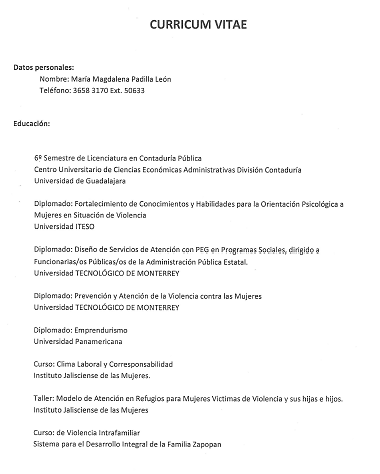 MARIA MAGDALENA PADILLA LEÓNJEFA DE ATENCIÓN